ИНФОМАЦИЯ О ДТП С УЧАСТИЕМ НЕСОВЕРШЕННОЛЕТНИХНа территории Свердловской области за три месяца 2023 года с участием детей-пешеходов зарегистрировано 20 дорожно-транспортных происшествий, в которых пострадали 20 детей. По собственной неосторожности несовершеннолетних произошло 12 ДТП, в которых 12 юных пешеходов травмированы.	В текущем году в регионе уже произошло 2 ДТП с участием детей, управляющих средствами индивидуальной мобильности, которые в нарушение ПД пересекали пешеходный переход не спешившись, и на запрещающий сигнал светофора.	С участием юных велосипедистов зарегистрировано 5 ДТП, при этом во всех случаях дети нарушили ПДД.	Ежегодно с наступлением весеннего периода количество дорожных происшествий с участием несовершеннолетних пешеходов, велосипедистов и лиц, передвигающихся на СИМ, увеличивается.Уважаемые родители, в наших с вами силах эту ситуацию изменить! Разъясняйте детям правила безопасного пользования велосипедом и самокатом. 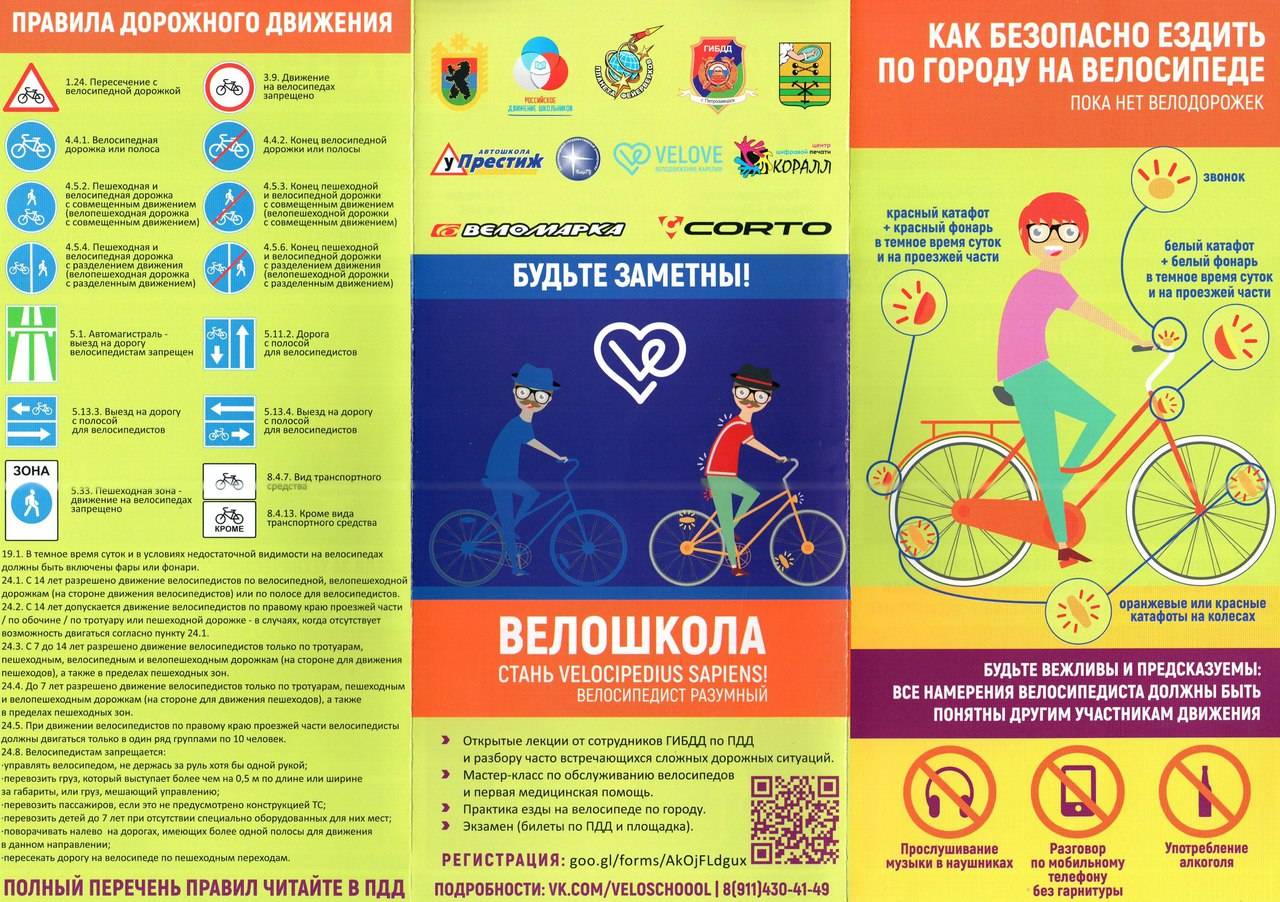 